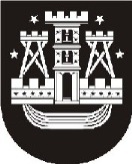 KLAIPĖDOS MIESTO SAVIVALDYBĖS ADMINISTRACIJOS DIREKTORIUSĮSAKYMASDĖL grupės VEIKLOS SUSTABDYMO Pratęsimo2020 m. lapkričio 24 d. Nr. AD1-1329KlaipėdaVadovaudamasis Lietuvos Respublikos vietos savivaldos įstatymo 29 straipsnio 8 dalies 2 punktu, Lietuvos Respublikos žmonių užkrečiamųjų ligų profilaktikos ir kontrolės įstatymo 26 straipsnio 3 dalies 1 punktu, Lietuvos Respublikos sveikatos apsaugos ministro – valstybės lygio ekstremaliosios situacijos valstybės operacijų vadovo 2020 m. lapkričio 6 d. sprendimo Nr. V-2543 „Dėl ikimokyklinio ir priešmokyklinio ugdymo organizavimo būtinų sąlygų“ 3 punktu, Atlyginimo už maitinimo paslaugą Klaipėdos miesto savivaldybės švietimo įstaigose, įgyvendinančiose ikimokyklinio ar priešmokyklinio ugdymo programas, nustatymo tvarkos aprašo, patvirtinto Klaipėdos miesto savivaldybės tarybos 2016 m. gegužės 26 d. sprendimu Nr. T2-143 „Dėl Atlyginimo už maitinimo paslaugą Klaipėdos miesto savivaldybės švietimo įstaigose, įgyvendinančiose ikimokyklinio ar priešmokyklinio ugdymo programas, nustatymo tvarkos aprašo patvirtinimo ir atlyginimo dydžio nustatymo“, 14.2.1 papunkčiu bei atsižvelgdamas į Nacionalinio visuomenės sveikatos centro prie Sveikatos apsaugos ministerijos Klaipėdos departamento 2020  m. lapkričio 23 d. raštą Nr. (3-13 16.1.17 E) 2- 106749 „Dėl infekcijų plitimą ribojančio režimo įvedimo Klaipėdos lopšelyje-darželyje „Bangelė“ bei siekdamas suvaldyti COVID-19 ligos (koronaviruso infekcijos) plitimą ugdymo įstaigoje:1. Pratęsiu Klaipėdos lopšelio-darželio „Bangelė“ priešmokyklinės grupės „Žuvytės“ veiklos stabdymą, nes asmenys, turėję sąlytį su sergančiu COVID-19 asmeniu, privalo izoliuotis iki 2020 m. lapkričio 30 d. (imtinai).2. Nustatau, kad šios grupės ugdytinių tėvai nemoka atlyginimo už maitinimo paslaugą minėtu laikotarpiu.3. Pavedu Jevgenijai Zankinai, Klaipėdos lopšelio-darželio „Bangelė“ direktorei, su šiuo įsakymu supažindinti šios grupės darbuotojus, vaikų tėvus (globėjus, rūpintojus) ir atlikti kitus veiksmus, susijusius su grupės veiklos sustabdymu, Lietuvos Respublikos darbo kodekso ir kitų teisės aktų nustatyta tvarka.4. Nustatau, kad šis įsakymas skelbiamas Teisės aktų registre.Savivaldybės administracijos direktoriusGintaras Neniškis